Учебно-методическое обеспечениекабинета № 44Заведующий кабинетом: учитель английского языка Кобец С.А.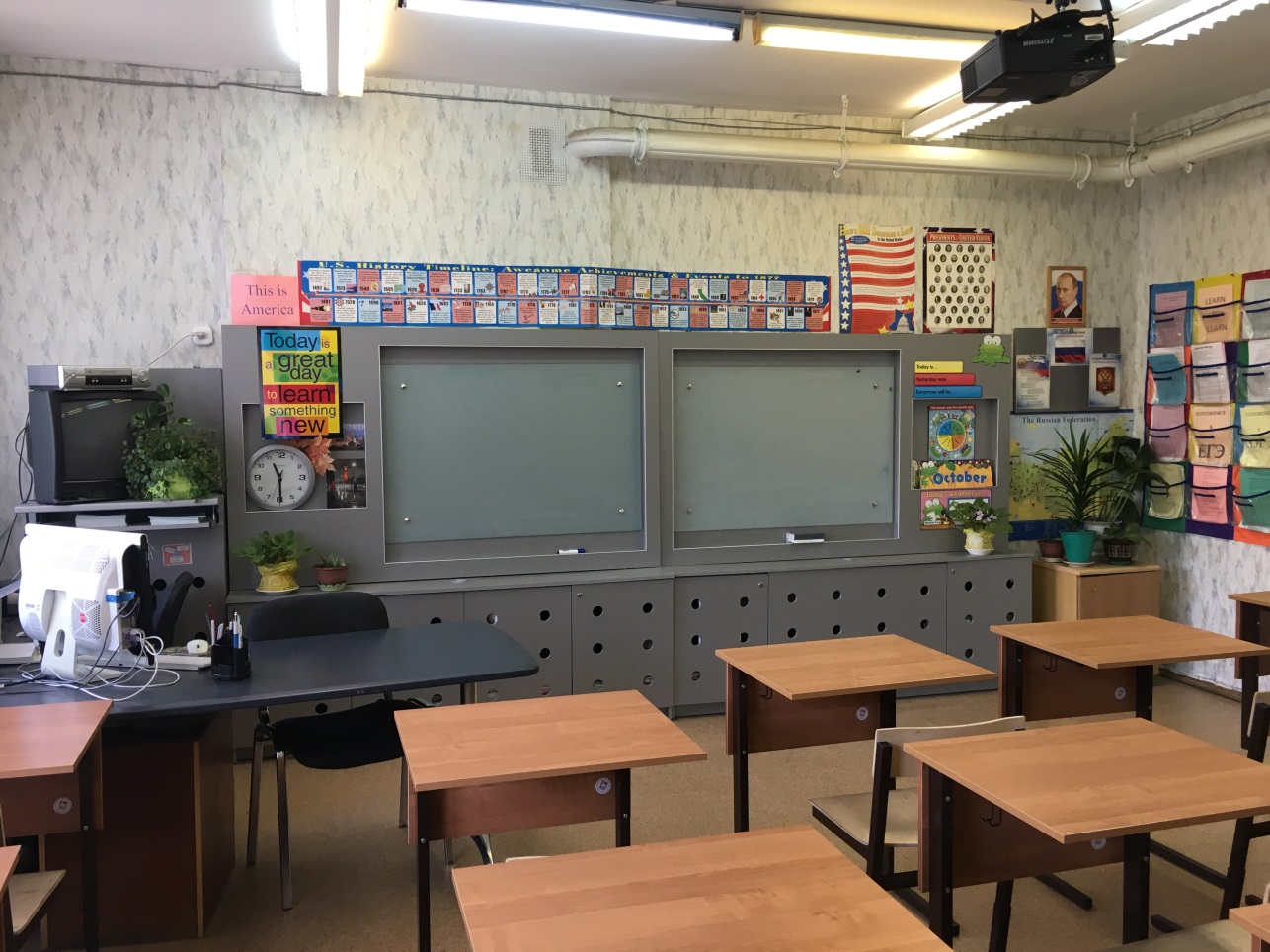 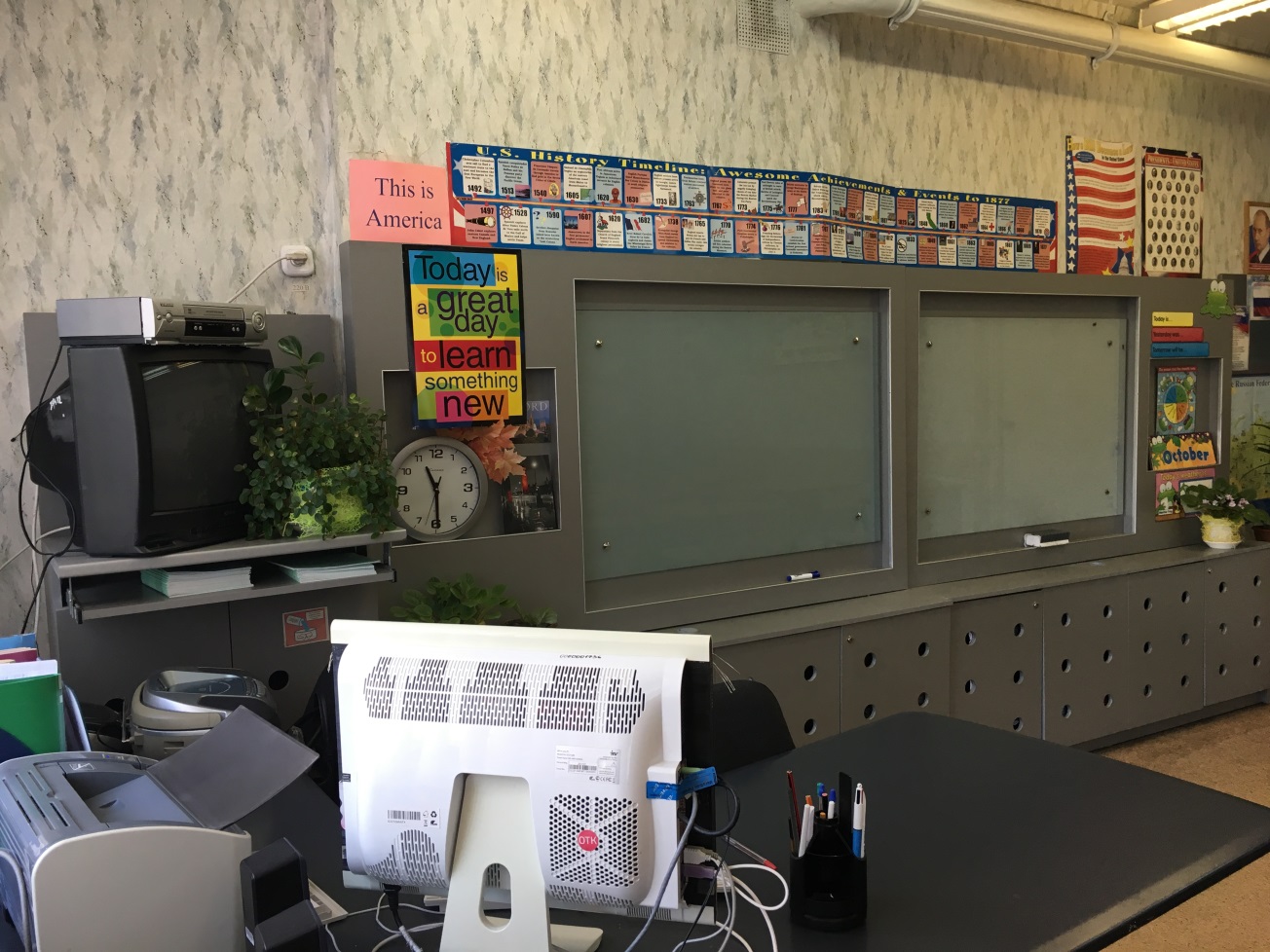 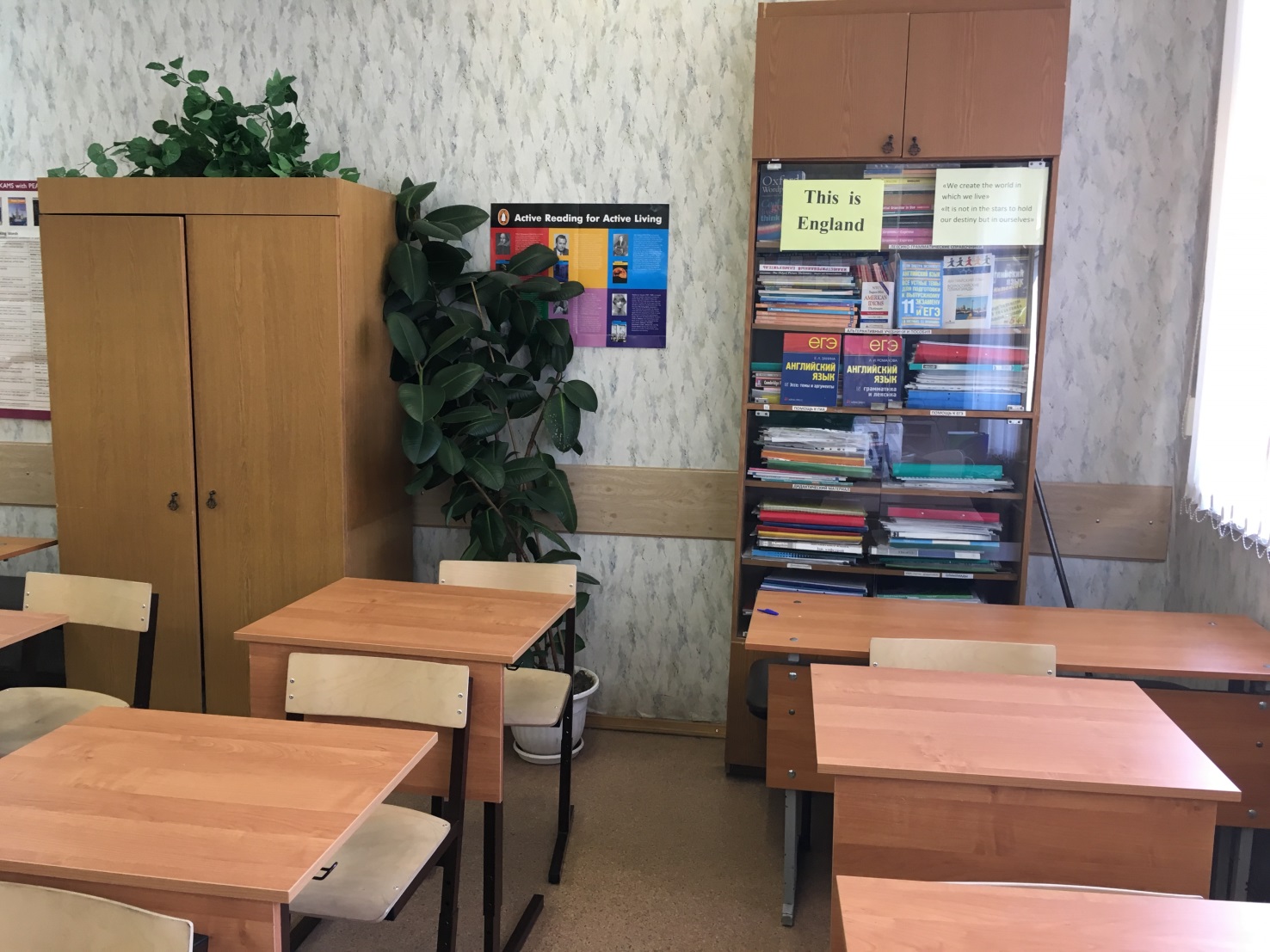 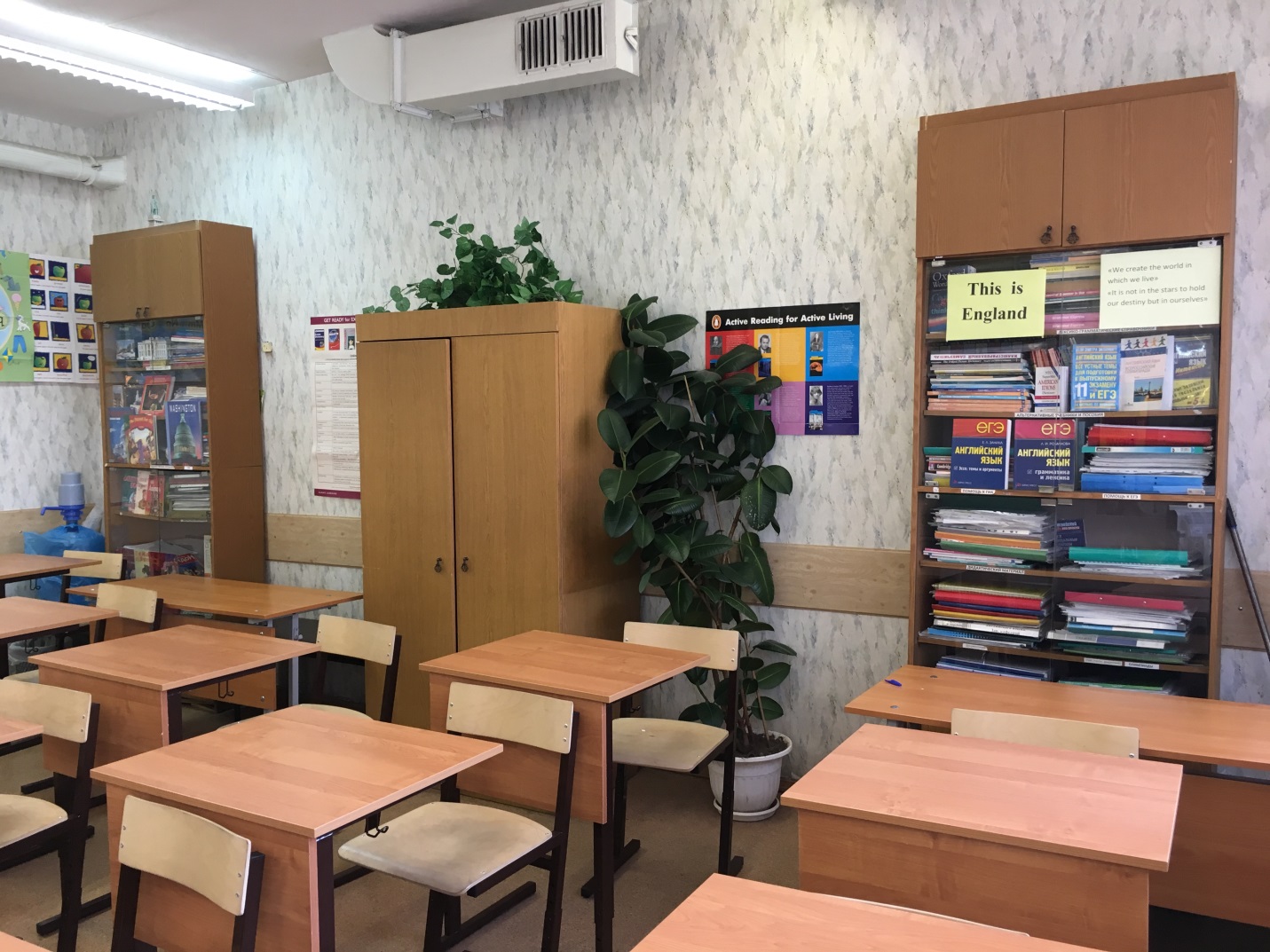 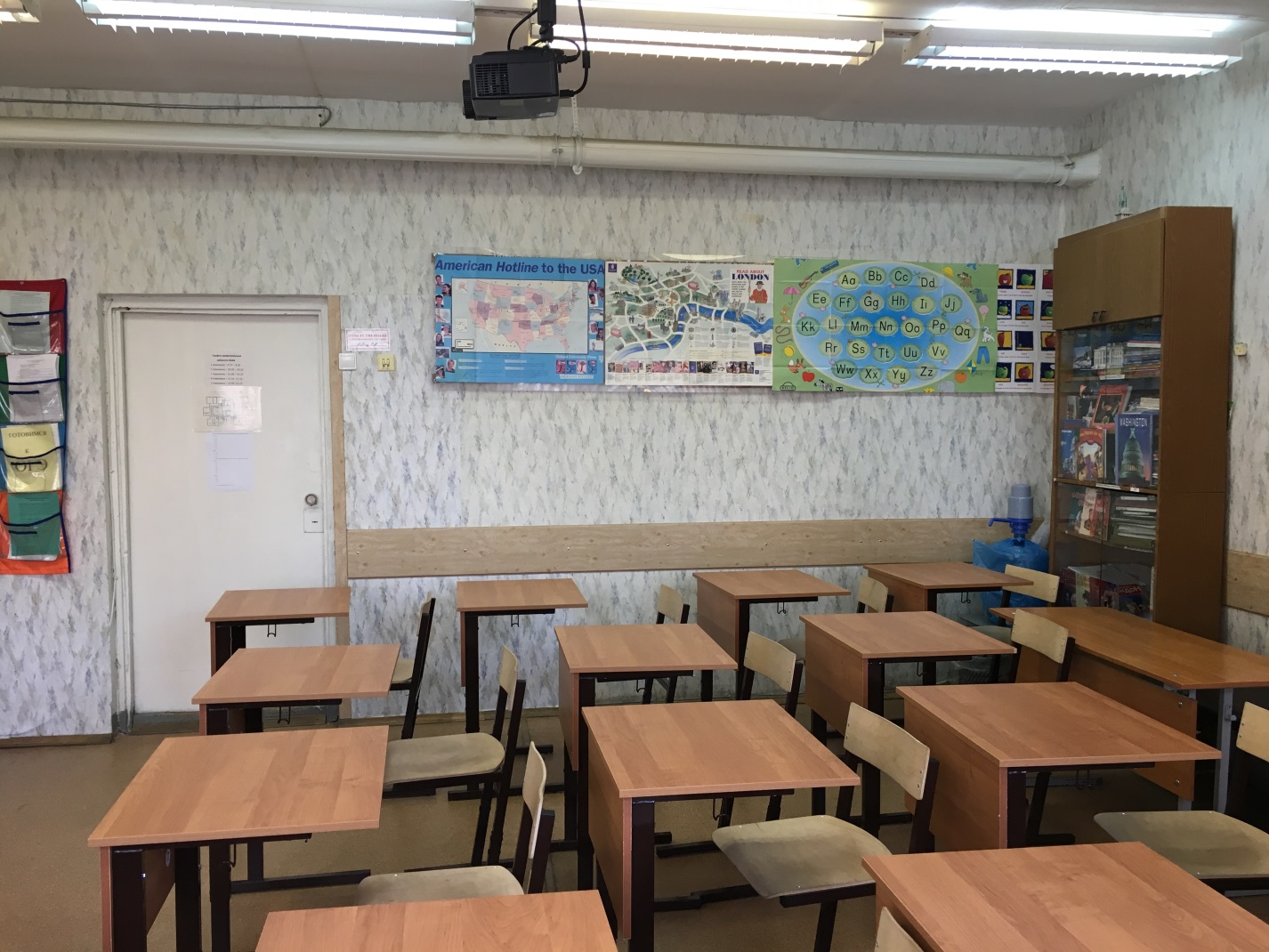 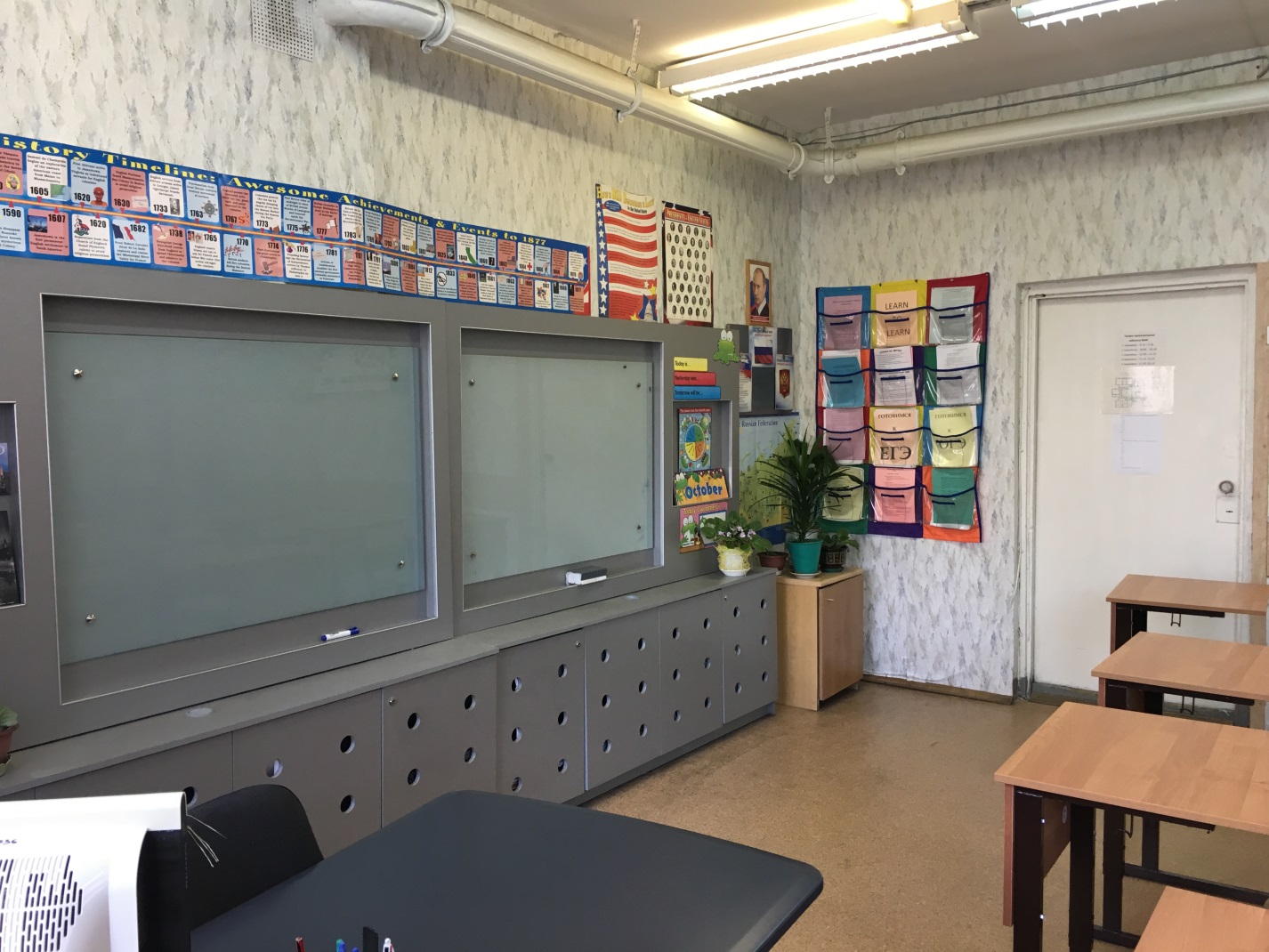 Технические средстваИнвентарная ведомость на технические средства  обучения  учебного кабинета № 44Основные УМК 6 классы.  УМК: «Английский в фокусе для 6 класса» / Ю.Е. Ваулина, В. Эванс, Д.Дули, О.Е. Подоляко. – М.: Express Publishing: Просвещение, 2013  - книга для учителя,  учебник, тетрадь, диски; электронный вариант: книга для учителя,  учебник, тетрадь, диски 9 классы. УМК: «Английский в фокусе для 9 класса» / Ю.Е. Ваулина, В. Эванс, Д.Дули, О.Е. Подоляко. – М.: Express Publishing: Просвещение, 2013  - книга для учителя, учебник, тетрадь, диски;- электронный вариант: книга для учителя, учебник, тетрадь, диски10 классы. УМК: «Английский в фокусе для 10 класса» / Ю.Е. Ваулина, В. Эванс, Д.Дули, О.Е. Подоляко. – М.: Express Publishing: Просвещение, 2013 - книга для учителя, учебник, тетрадь; электронный вариант: книга для учителя, учебник, тетрадь, аудиозапись.11 классы. УМК: «Английский в фокусе для 11 класса» / Ю.Е. Ваулина, В. Эванс, Д.Дули, О.Е. Подоляко. – М.: Express Publishing: Просвещение, 2013. - книга для учителя, учебник, тетрадь; - электронный вариант: книга для учителя, учебник, тетрадь, аудиозапись.СловариOxford  Wordpower.                                                   ДАнгло-русский и русско-английский  - 3 шт.       ДPicture dictionary – 3 шт.                                           ДAmerican Idioms.                                                         ДNew Opportunities, «Longman».                             ДИллюстрированный самоучитель. Москва.       ДЛексико-грамматические справочникиGrammar and vocabulary for First Certificate. «Longman».ДHow English works. «Oxford». ДEssential Grammar in Use. R.Murphy.ДGrammar Express. «Longman».ДExploring Grammar in Context. «Cambridge». ДDeveloping Grammar in Context. «Cambridge».ДБольшой справочник для школьников и поступающих в ВУЗы. Английский язык. «Дрофа».ДКнига о грамматике английского языка. Д.Рунов.ДUniversity Universal. Е.С.Орлова.ДАнглийский язык. ЕГЭ. Е.С.Музланова.ДStretch your language skills. Е.С.Орлова.ДПособие по разговорной речи. Ю.Голицынский.ДEnglish Idioms and How to Use them. J.Seidl.ДВся грамматика английского языка. И.О.Родина.ДRound Up – 4 ПRound Up – 5 ПАльтернативные учебники и пособияWhat a World. ДПособие по английскому языку. Л.Я.Лычко.ДStreamline. – 3 уровня.ДBusiness Matters. «Prosvesheniye».ДАнглийский язык. Е.С.Орлова. - 8 шт.ФУскоренный курс английского. И.Г.ФедотоваДАнглийский для детей. Т.Г.Николенко.Д95 устных тем по английскому языку. Е.Занина.ДClick on. Russia. «Express Publishing».Д State Exam. Подготовка к экзаменам.ДTOEFL. Vocabulary.ДRevising, reading and reasoning. Ю.Б.Кузьменкова.ДTests, texts and topics.Д Все устные темы для подготовки к выпускным экзаменам. Е.И.Кисунько.ДАнглийские идеоматические выражения. 8 шт. ФАнглийский для детей.ДДидактикаРаздаточный грамматический материал по темам:Активный залог. КПассивный залог. КУсловные предложения.ККосвенная речь.КИнфинитив и герундий.КТесты  модулей УМК для 9-х классов.КТесты модулей УМК для 10-х классов.КТесты модулей УМК для 11-х классов.КТесты модулей УМК для 6-х классов.К Комплексные тесты.КFirs step tests. ПFifty – Fifty. ПBritain in Brief.К100 тем английского языка.ДПрактическая грамматика английского языка. Л.Романова.ДТесты по английскому языку. И.Кошманова.ДАнглийская грамматика. Е.Г.Воронова.ДRule by Rule. Е.Г.Воронова.ДТесты по грамматике английского языка. Т.Г.Николенко.ДВ помощь к ГИА      1.	Готовимся к ГИА (демонстрационные версии экзамена всех видов речевой деятельности) – 3 папки.КПодготовка к ГИА. Е.А.Фоменко – 2013, 2014 ггДЧтение. Экспересс-репетитор для подготовки к ГИА. Сос. О.В. Терентьева. – М. «Астрель» 2011 г. ДВ помощь к ЕГЭ Готовимся к ЕГЭ (демонстрационные версии экзамена) – 4 папки.КГоворение. Сост. Е.С.Музланова. М. 2012г. ДСловообразование. Сост. М.А.Бодоньи. ДПодготовка к ЕГЭ. Сост. Е.А.Фоменко.ДГоворение. Сост.Е.С.Музланова.ДЧтение. Сост. Е.С.Музланова.ДПисьмо.  Сост.Е.С.МузлановаДГрамматика и лексика. Сост. Е.С.Музланова.ДИтоговый контроль ЕГЭ: Грамматика, лексика и письмо. Сост.М.А.Поляков.ДХудожественная литература ДWild animals.Весь Лондон.Хоббит.The Penang File. R.MacAndrewThe Book of Heroic FailuresAlice in Wonderland. L.CarrolRaggity and the CloudThe Musitians of BremenWhy the water in the Sea is SaltyMagicianThe Three Little PigsАнглийский в рифмахAround the World in Eighty DaysThe Country GirlsWinnie-the-poohWho is at the Zoo?SupermodelsThe Room in the Tower and Other Ghost StoriesMore Tales from ShakespeareRain ManOnce Upon a TimeMadam Tussaud’s MuseumЛитература для внеклассные мероприятий ДТематические вечера на английском языкеПредметные недели в школеPoems and plays for childrenТаблицы и карты. ДСменный стенд «Учись учиться» c рубриками:- правила пользования кабинетом- инструкция по пожарной безопасности- пормы оценок- рекомендации по выполнению домашнего задания- рекомендации по подготовке к тесту- рекомендации по подготовке к олимпиаде- рекомендации по подготовке к НОУ- образовательные сайты, конкурсы, олимпиады.- подготовка к ЕГЭ- подготовка к ЕГЭГрамматические таблицы по темам: активный залог, пассивный залог, условные предложения КТематические плакаты по тема: - месяцы и времена года- числительные : порядковые и количественные- части тела- наречия чатотности- неправильные глаголы- в школе- домашние животные- инструменты- профессии- семейное древо- одежда и аксессуары- болезни- хобби- парк развлечений- обязанности по дому- дикие животные- транспорт- президенты США- история США- экология.Карты США, Австралии, Европейского Союза, Лондона.История Америки.Стенд «This is America»: книги, журналы, наглядные пособия.Мультимедийное обеспечение кабинета № 44 Компьютерные обучающие программы1.	«New Opportunities. Intermediate. Test Master. Education for life» - 2 шт.2.	«New Opportunities. Upper Intermediate. Test Master. Education for life».3.	«Listen + Read + Learn» - тематические интерактивные уроки английского языка.4.	Достопримечательности Лондона.5.	«Все о США» - помощь в НОУ.6.	«Teaching English» - тематические тексты, тесты, картинки.7.	TOEFL –официальный тест по английскому языку.8.	«State Exam. Maximiser» - подготовка к ЕГЭ – аудирование.9.	«Clothes for the Youth» -видео.10.	Тесты для международного сертификата PET. 11.	«Celebrate America» - песни.Компьютерные тематические презентацииНа дисках:1.	День Святого Валентина2.	Спорт в Великобритании3.	Музей Мадам Тюссо4.	Чарльз Диккенс5.	Символы Великобритании6.	США и Великобритания7.	Субкультура – ЭМО8.	Нижний Новгород9.	Виндзорский замок10.	Супермодель – Водянова11.	Halloween12.	Титаник. Моцарт.13.	 Методические презентации Кобец С.А.:-инновационные методы обучения- педагогические приемы развития мотивации у учащихся- современные подходы к формированию портфолио- межпредметные связи в обучении английскому языку- планирование уроков с учетом индивидуальных стилей обучающихся- формирование развития навыков критического мышления- подходы к оцениванию достижений учащихся- современные подходы  к созданию и организации проектной деятельности.На компьютере:Презентации автора:1.	Папка с тематическими презентациями:- Система образования США- США- Шотландия- Дома- Художественные стили- Реклама- Уэльс- Вымирающие виды- Канада- Новая Зеландия- Принцесса Диана- Лето- Времена года- Помощь по дому- Праздники в Англии- Времена года- Британские ученые- Рождество в России - Лондон- UK - Британия и Америка  - День Святого Патрика2. Папка с презентациями грамматики:- Активный залог- Пассивный залог- Косвенная речь- Артикли - Условные предложения- Модальные глаголы- Инфинитив- Герундий - Инфинитив и герундий- Отностиельные придаточные предложения- Типы вопросов- Обороты There is (are)- Настоящие времена- Прошедшие времена- Будущие времена 3. Система оценки качества образования4.	Демоверсия ЕГЭ5.	Лексика и грамматика в формате ЕГЭ6.	ЕГЭ семинар7.	 Формирование стратегии для успешного выполнения экзаменаПрезентации учеников:1.	Big Ben2.	Houses3.	Scotland4.	Wails5.	Китайская стена6.	Backpack7.	National clothes8.	Лондон9.	Canada10.	New Zealand11.	The UK12.	 Вымирающие выды животных13.	 Реклама14.	 Нижний Новгород15.	 Warwick16.	 Тауэр17.	 Художественные стили18.	 Образование в Америке19.	 Новый Год и Рождество в Америке и Великобритании20.	 Новый Год и Рождество в России Видео кассеты:1.	Образовательная программа «Opportunities in Britain» с упражнениями по темам:- Introduction to Britain- Multicultural Britain- Food- Festivals- Education- Leisure and Entertainment2. Художественный фильм «The Mummy» - 10-11 кл.3. Фильм «Energy» 8-10 кл.4. Фильм «Inside. Outside»  8-9 кл.Аудио дискиСредняя школа:1.	 «Spotlight ». 5, 9 классыСтаршая школа:2.	«Spotlight 10».3.	«Celebrate America»4.	«Christmas Music»Образовательные Интернет ресурсыАнглийский языкГосударственные информационные системыwww.ege.edu.ru  – информация о ЕГЭwww.gia.edu.ru  – информация о ГИАОбразовательные ресурсы для учителя -The Times http://www.timesonline.co.uk/tol/news/               http://www.nytimes.com - The New York Times http://www.washtimes.com/ - The Washington Times  http://www.washingtontimes.com/ - CNN World News  http://www.cnn.com/WORLD - словари http://www.rambler.ru/dict - библиотека конгресса США http://www.loc.gov/index.html  - энциклопедия "Britannica Online" http://www.eb.com  - страноведение, разговорные темы, грамматика, тесты по английскому языку и др. http://www.linguistic.ru  – газета на английском языке, где имеются упражнения на использование языка, подготовки к экзаменам по английскому языку, диалоги, грамматика, советы по сдаче ЕГЭ, задания по чтению, аудированию, письму. http://www.schoolenglish.ru  - книги на иностранных языках http://uztranslations.net.ru  - рассылка "Английский для детей ". Ведущая рассылки - Ирина Арамова, автор нескольких обучающих программ для детей и взрослых. http://www.englishforkids.ru  – стихи,песни,дидактические игры, словарик, статьи, уроки, международные проекты на английском языке. http://www.englishclub.narod.ru  - Приложение к газете 1 сентября. http://1september.ru  - European Schoolnet. Европейская школьная сеть, материалы для учителей и учащихся, новости, поиск партнёров для проекта и переписки. http://www.eun.org  - Программа, которая объединяет детей разных стран, предлагает участвовать в дискуссиях, в международных проектах. http://www.kidlink.org  – английский сленг www.londonSlang.comПутешествие по штатам и городам, знакомство с историей, культурой, образом жизни американцев. http://www.infospace.com/info.USA/   - America’s homepage.– “Новый диск”- фирма, выпускающая образовательные CD - диски www.nd.ru   Сайты для профессионального взаимодействия учителей в сети: http://www.eun.org   - European Schoolnetwww.lehrer-online.de   - сайт сетевого сообщества учителей Германии Lehrer-Online http://www.techlearning.com - Technology and Learning – методический сайт для учителей иностранных языковhttp://www.pacificnet.net/   - Teachers helping teachers. Планы уроков.http://whc.unesco.org/   Всемирный центр культурного наследияwww.esl-for-kids.com  Коллекция свободных ресурсов английского языка www.esl-library.com  Портал ресурсов для учителей английского языкаwww.esl-galaxy.com  Портал учебных и методических ресурсов для учителя английского языкаwww.teachervision.fen.com  Портал ресурсов для учителей на английском языке   www.simpleenglishnews.com  Простые новости на английском языке www.bbc.co.uk  Сайт британских новостей www.yuotube.com  Видеохостинг www.learnenglish.org  Сайт, посвящённый методу обучения американскому английскому языку ALCC http://www.itests.com  Интерактивные тесты по английскому языку http://www.eere.energy.gov   Сайт Департамент эффективность использования энергии США www.acsonline.org/factpack/ Американское китовое общество www.onestopenglish.com Портал ресурсов для учителей английского языка www.busyteacher.org Ресурс письменных работ для учителей английского языка www.greenpeace.org Сайт организации «Гринпис» www.macmillan.ru  Сайт издательства Макмиллан www.quizlet.com   Ресурс игр и материал ов для изучения лексики английского языка http://www.english.language.ru/  Сайт «Английский.ru».Ресурсы, посвящённые изучению английского языка http://videos.housstuffworks.com  Мультимедийное собрание познавательной информации на английском языке www.teachenglish.org.uk  Ресурсы по английскому языку www.teachertube.com Интернет-видеоканал на английском языке http://engblog.ru/   Онлайн ресурс изучения английского языка Культура, Искусство и Творчествоhttp://sch1353zg.mskobr.ru/elektronnye_servisy/edu_resrc/ Английский язык - English languageАнглийский язык (English language) - учебные сайты, посвященные изучению английского языка.Образовательные ресурсы для учениковСайты для подготовки или сдачи экзаменов:Многие из популярных языковых экзаменов, признанных на международном уровне, проводятся по инициативе или под контролем ALTE (Ассоциации организаторов языковых тестов). Эта ассоциация, основанная в 1990 году, включает в себя различные образовательные организации Европейского Сообщества и стремится создать единые стандарты для проведения разных языковых экзаменов.http://www.exams.ru  - информация об экзаменах по английскому, французскому и итальянскому языкам, возможность поделиться своим опытом сдачи экзаменов и узнать мнения других людей на форуме.. http://www.bkcmba.ru  - ВКС MBA Centre - центр подготовки к экзаменам TOEFL, IELTS, GMAT, GRE, созданный на базе школ ВКС-International House. International House World Organization (IH) была основана в 1953 году и сейчас объединяет свыше 135 школ в 30 странах мира.www.ielts.su  – с декабря 2005 года открыт ВКС IELTS Test Centre: центр по приему и подготовке к экзамену IELTS в Москве.http://www.kop.ru/?go=testing&test=9   - тестирование по иностранным языкам.http://www.toefl.ru  - Курс подготовки к экзамену The Heinemann TOEFLhttp://www.english.language.ru/index.html   - Тестирование on-line. Бесплатные интерактивные уроки английского.          Ресурсы для обучения английскому языкуhttp://www.lado.com/home_t.htm  – Обучение английскому языку – an American TEFL Program (Washington) The LADO Certificatehttp://www.fluent-english.ru  - рассылка материалов для изучения английского языка (грамматика, лексика, пословицы, приколы, юмор, хитрости, полезности и многое другое). Humour (category: English In Use; level: Intermediate; no. of questions: 10) Mini-TOEFL (category: Grammar; level: Advanced; no. of questions: 20) Non-finites (category: Grammar; level: Upper Intermediate; no. of questions: 13) Beginner's Vocabulary (category: Quiz; level: Beginner; no. of questions: 25)http://www.english.language.ru  - бесплатные уроки английского языка в Интернете. Сложность уроков общего английского примерно соответствует уровню знаний Elementary - Pre-Intermediate, то есть при мерному уровню знаний большинства выпускников средних школ и неязыковых вузов. В разделе "Тесты" можно протестироваться и проверить свой уровень знаний. Уроки состоят из грамматической части, проверочных заданий и заданий на развитие словарного запаса.http://lib.ru/ENGLISH/   - Английский для Дошкольника! - Сайт содержит информацию по раннему обучению иностранному языку (статьи, рефераты, информация о прошедших и планируемых российских и зарубежных конференциях, игры, наглядные пособия, советы, постоянно обновляемые и пополняемые, планы уроков и др.)http://lessons.study.ru   – уроки английского языкаhttp://www.native-english.ru  - изучение английского языка: статьи, тесты, игры, идиомы, скороговорки, пословицы, программы, аудиокниги, фильмы.http://www.language.ru  - Английский с англичанами. Школа английского языка.http://www.anriintern.com- Education. Systems Anri. Интернет-программа, помогающая в изучении английского языка, совершенствоваться в грамматике, подготовиться к различным экзаменам, имеются словари и переводчики.http://www.eslcafe.com/   - Dave's ESL Cafe on the web. Сайт для изучающих английский язык.www.reward.ru  – компьютерный курс английского языкаhttp://www.att.virtualclassroom.org/index.html  – А free online educational program for primary and secondary schools around the world. Образовательная программа для школ, учебный материал по разным предметам, тесты по английскому, образовательные международные проекты              Сайты для учащихся и родителейwww.abc-english-grammar.com - "Английский для всех" - Изучение английского языка. Сайт Бориса Рабаева.www.alemeln.narod.ru- "An English Tutor: английский язык, возможности самообразования в Интернете"  Сайт Александра Мельникова. ● www.alleng.ru  "Образовательные ресурсы Интернета школьникам и студентам - Английский язык" - Грамматика английского языка, правила чтения и произношения, наиболее употребительные слова и глаголы. Каталоги тематических ссылок, параллельные тексты и пр. (Сайт Александра Васильева, Санкт-Петербург). ● www.audio-class.ru  Audio-Class - учите языки со звуком! (Английский и намецкий) Озвученная таблица времен и более 10 маленьких параллельных текстов. ● www.bilingual.ru  - "BiLingual.ru"  (для родителей и учителей, работающих с детьми дошкольного возраста или с начальными классами). ● www.breakthrough.ru -  курс-самоучитель "Breakthrough" the Cool!  Для ознакомления с курсами можно скачать массу озвученных уроков для учащихся различного уровня подготовки.● www.classes.ru - "Classes.ru" Репетитор по английскому языку в Санкт-Петербурге.  Библиотека учебников, пословицы и поговорки и пр. ● www.denistutor.narod.ru  - "Английский язык"  Сайт Вячеслава Денисова. Выложена разделами авторская книга/пособие для изучающих английский язык. ● www.efl.ru  -  "Английский язык из первых рук"  Советы, статьи, развивающие игры, тесты, ссылки для изучающих английский язык, форум. ● www.elf-english.ru   - "Elf-English.ru" Онлайн курсы английского языка: разговорный и бизнес английский, подготовка к IELTS и Кембриджским экзаменам. Уроки английского по Skype. На сайте также есть:  блог, статьи, советы, тесты, ссылки для изучающих английский язык. ● www.english.language.ru  - "Английский язык.ru" Уроки, пособия, тесты, сленг, экзамены, для любознательных, Интернет гид, онлайн словарь МультиЛекс. ● www.english.mymcomm.net ( бывший ez-english.narod.ru ) - "Easy English" Интернет-сайт для изучающих и преподающих английский язык.(автор – Сергей Войтов) ● www.english.ru  -  Интернет-ресурсы по изучению английского языка. Курс "Деловое письмо". Тесты on-line. Обзоры.● www.4flaga.ru   - Курсы английского языка для самостоятельного изучения. Курс "English4.ru". Уроки на сайте, демонстративная версия. Озвученная таблица неправильных глаголов, звуки и др.● www.english4fun.ru   - Образовательно-познавательный проект для имеющих дело с английским. Любознательным эрудитам и всем, всем, всем! Английский во всех его аспектах, от классики до современности. Сухая теория и живая практика, стереотипы и новые идеи, филологические изыски и занимательное чтиво, консультации, анекдоты, лингвистические перлы - всё тщательно подобрано специально для вас.● www.english4u.dp.ua=english4u.com.ua  - "Английский язык - Учись развлекаясь". Журнал "English4U". Аудио, книги, программы. Худ. литература, учебники, анекдоты, стихотворения.  ● www.english5plus.narod.ru  -  Разговорный английский язык  (авторские программы; А. Белогорцев) Можно скачать демо версию каждой программы. ● www.englishclub.narod.ru  -  Английский язык (все для изучения английского языка). Авторы: Борис и Ольга. Грамматика, словарик, топики, идиомы, песни, анекдоты, скороговорки и др. ● www.englishforbusiness.ru  "English for Business" - Английский для бизнеса и карьеры. Деловая переписка. Составление резюме. Рекомендательные письма. Общение по телефону. Правила пунктуации. Собеседование. Электронные сообщения. Написание эссе. ● www.englishforkids.ru – "Английский для детей"  (автор – Татьяна Герасименко) Азбука, стихи, сказки, песенки, пословицы, скороговорки, веселые уроки. ● www.englishgrammar.nm.ru  -  Новая подробная грамматика английского языка. (состоит из 41-й темы / страницы) ● www.englishhome.ru  "English Home" Журнал. Аудиокниги на английском. Грамматика. Архив рассылки "Английский с нуля". Английский речевой этикет. Топики и др.  ● www.english-language.euro.ru  -  "Английский для всех – English for Everybody" Топики, диалоги, поэзия и др.   ● www.englishlanguage.ru  -  "Английский язык.Ru" Тематические ссылки. Тексты и учебники скачать.  (ведущая проекта – Оксана)● www.englishouse.ru  Курсы английского online. - Кроме курсов на сайте: Грамматика, Аудиокниги, Бестселлеры на английском, Топики, Учебные пособия (программы, словари, разговорники и др.), Статьи и пр. ● www.englishtexts.ru  - "Параллельные тексты на английском языке". На сайте представлены свежие статьи на английском языке с переводом. Есть раздел с переводом популярных песен. Создается раздел с отрывками из англоязычных фильмов. В целом сайт направлен на увеличение словарного запаса. ● www.englspace.com  - "English Space" специализированная электронная библиотека Сергея Слабинского и новая библиотека - lib.englspace.com . Огромное собрание материалов для изучающих английский язык (и не только). В новой библиотеке необходима регистрация для получения ссылок на скачивание.   ● www.esl.report.ru   -  Report.ru - сообщество экспертов. Раздел: Изучение английского языка. Тематическое собрание ссылок (17 категорий) для изучающих английский язык. Советы и рекомендации. Форум по теме.● www.fluent-english.ru  - Учебный проект "Fluent English" Грамматика, Тесты, Тексты песен и музыка, Скачать Учебные пособия и художественные книги. Интересный архив рассылок (Newsletters). ● www.franklang.ru  -  Мультиязыковой проект Ильи Франка. Книги и тексты по методу чтения И. Франка. Учебники и пособия. Книги и тексты на английском и русском (bilingua) или в двух файлах и многое др.● www.geocities.com- Интенсивные нетрадиционные методики изучения английского языка (Анти-Бонк). Сленг, разговорные клише, тексты песен, статьи и советы и др.● www.homeenglish.ru - "Английский язык для Вас!". Грамматика, уроки, сленг, идиомы, двуязычные книги, учебные пособия, субтитры к фильмам, топики, тексты песен и многое др.  ● www.igorkalinin.com  - "Английский язык"  Различные материалы и советы для изучающих английский язык. Сайт Игоря Калинина. (Украина) ● www.iloveenglish.ru  — здесь влюбляются в английский язык. Вместе мы докажем, что изучать английский можно легко, эффективно и с увлечением. Присоединяйтесь прямо сейчас – скучно не будет!● "Английский для всех!" - рассылка сайта kun-marten.narod.ru Грамматика, словарь, топики, основы фразеологии, письменная практика языка, тесты, диалоги, тренировка навыков письма и перевода.● www.langua.nm.ru  -  "Langua" – все для изучения английского языка. Тематические ссылки на международные ресурсы Интернета для изучающих английский язык.   ● www.languages-study.com  - Изучение английского языка в Интернете. Множество тематических ссылок на российские и зарубежные сайты.● www.learn-english.ru - сайт "Научитесь понимать английский язык". Аудиоматериалы с синхронным переводом и удобной навигацией.● www.linguistic.ru  -  "Linguistic" (Все о языках, лингвистике, переводе…) Грамматика, топики, тесты, поздравления на английском языке.● www.multikulti.ru  - "Multi Kulti – язык как инструмент познания мира"  Интернет-магазин. Кроме этого на сайте есть тематические ссылки на зарубежные ресурсы, немного текстов и топиков. Словарь Multilex он-лайн.● www.native-english.ru  "Native English" –  Родной английский. - Грамматика, Учебники и пособия, Топики, Материалы для чтения (ссылки), Идиомы, Тесты, Программы и др.   ● www.nota.triwe.net   - "Для учащихся и учителей". Примерные тексты ответов по экзаменационным темам. Стихи, песни и сказки для детей на английском языке. Методические материалы для учителей английского языка, разработки уроков. Библиотека. Фонотека - 52 урока из серии "Так говорят в Америке" и др. (Сайт учителя англ. языка Алексея из Новосибирска.) ● www.real-english.ru  -  "Английский без дураков." Начинающим - "Курс молодого бойца" (5 уроков), Задания, Статьи, Блог. (Сайт вновь возобновил работу после довольно длительного перерыва.) ● www.russianseattle.com  - Английский с Виталием Левенталем (сайт русскоязычной общины в Сиэтле) и englishmadesimple.com  Фрагменты из книги. Статьи. Некоторые учебные и справочные материалы.●  www.study.ru - Английский язык на Study.ru и курсы английского онлайн.  Английский язык и курсы английского языка. На сайте: английская грамматика, английские топики и русско-английские словари. Статьи и форум об изучении иностранных языков и рейтинг курсов иностранных языков.● www.teach-learn.narod.ru  -  Изучение и преподавание иностранных языков (Английский язык). Скачать некоторые справочные материалы. Сайт Александра Соболева.● www.usefulenglish.ru - "Useful English" - Полезный учебный сайт для изучающих английский (любой уровень). Грамматика, фонетика, разговорные фразы, идиомы, словарный запас. Все объяснено просто и понятно на хорошем английском и с дословным русским переводом (есть возможность отключать русский перевод). Песни с переводом и комментарием на странице Hobby. (новый сайт - август 2007)№п/пНазвание ТСОМаркаГодприобретенияИнвентарный № по школе1.Телевизор«Funai»        19961384722.Магнитофон«Panasonic»         19961385353.Видеомагнитофон«Sumsung»         200300000005764.Проектор«Beng»         20070710095.Компьютер«IRU»         201300000017496.Принтер«Canon»         20110000001250